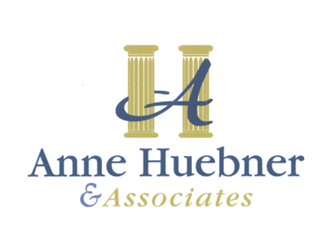 ADOLESCENT DEVELOPMENTAL HISTORY (AGES 12-17/18)Adolescent’s Name: 		     Gender:  Male   FemaleDate of Birth: 	                       Grade: 	                                          School:				_______ Form completed by: 		Relationship to adolescent: 			Date: 			PRESENTING CONCERNSIn your opinion, what led to this referral?   Check all that applyHow severe is/are the problem(s)?  ________________________________________________________________________________________________________________________________________________________________________________________When were these problems first noted? _________________________________________________________________________What is most concerning about the adolescent? ____________________________________________________________________________________________________________________________________________________________________________Has your adolescent ever experienced any emotionally, verbal, physical, or sexual abuse? _________________________________________________________________________________________________Any Additional Information? ____________________________________________________________________________________________________________________________________________________________________________________PREGNANCY and BIRTHAt the time of the adolescent’s birth, what was the mother’s age? _________		Father’s age__________Did mother receive prenatal care? None         Yes - throughout entire pregnancy        Some ____________Check any of the following complications that occurred during the pregnancy:Measles   German measles   Excessive Swelling   Anemia   Toxemia   Vaginal bleeding   Flu   Rh Incompatibility   Abnormal weight gain   High Blood Pressure   Excessive Vomiting  Emotional Problems  								 Stressors (describe) 								 Other not listed: 								Length of pregnancy: ______________	Length of labor: _____________________Length of stay in hospital?   Mother: ______________	Child: ________________________Birth weight: _________lbs _________oz	Apgar Score(s) ______________________Child’s condition at birth: ____________________________________________________Mother’s condition at birth: ___________________________________________________Check any of the following complications that occurred during or after birth:DEVELOPMENTAL INFORMATIONWere developmental milestones completed on time (e.g., walking, talking, toilet training, speech or motor problems)?___Y ___N If not completed on time, please explain: _______________________________________________________________________________________________________________________________Is the adolescent?   □right-handed □left-handed	□both	Has the adolescent lost any skills (e.g., with regard to motor or speech skills)? MEDICAL INFORMATIONPlease check any of the following that the adolescent has had, and indicate the age?	Hearing:			Vision:    Hearing Evaluation Results: _________________________________________________ Date: __________    Who tested hearing? (e.g., doctor, school, ECI) __________________________________________________    Vision Evaluation Results:    _________________________________________________ Date: ___________    Who tested vision? (e.g., doctor, school, ECI) ____________________________________________________ Sleep		            Appetite       Please indicate if the adolescent has ever had any of the following? If so describe. Current medications, indicate dosage:________________________________	________________________________	________________________________	________________________________	Previous medications (Indicate when s/he stopped taking them):________________________________	________________________________	________________________________	________________________________	Primary care physician: __________________________________________________	Provider’s name:	_____________________________________	When:			_____________________________________	Reason:		_____________________________________	Therapist’s name:	_____________________________________	When:			_____________________________________	Reason:		_____________________________________	Neurologist’s name:	_____________________________________	When:			_____________________________________	Reason:		_____________________________________Describe any medical or mental health hospitalizations and/or surgeries with dates: ____________________________________________________________________________________________________________________________________________________________________________________Please indicate if any family members have had the following and specify that person’s relationship to the adolescent.TEMPERAMENT, BEHAVIOR, AND RELATIONSHIPS:Which traits best describe the adolescent now?What is the best thing about the adolescent? _____________________________________________________	Describe: ______________________________________________________________	Describe: ______________________________________________________________Has the adolescent engaged in any of the following behaviors?What time does the adolescent usually go to bed on school nights? _________________________________Has the adolescent ever experienced any emotional, verbal, physical, or sexual abuse? ___________________________________________________________________________________________________________What is most difficult about raising the adolescent? _______________________________________________      Other ________________________________________________________________________________	How does the adolescent spend his/her free/play time? ______________________________________________________________________________________________________________________________________________________________________________________________________________________________FAMILY INFORMATIONPlease list all persons residing with the family and their relationship to the adolescent.If parents are divorced, separated, or not with the adolescent, who has custody? 					     What are the adolescent’s placement arrangements? ____________________________________________If adolescent is not living with a parent, does s/he see this parent __Y__NIf so, how often? 							Primary language spoken by the adolescent: _______________Primary language spoken at home: 		How would the adolescent describe his/her parents’ relationship? _________________________________________ACADEMIC INFORMATIONHas the adolescent been in a bi-lingual classroom?  No  Yes. If yes – how long? __________________Which of the following did the adolescent attend? Check all that applyWhich of the following describe the adolescent’s experiences now? Check all that applyWhat are the adolescent’s current subject strengths?What are the adolescent’s current subject weaknesses?How many hours does your adolescent spend on electronics each day (i.e., phone, tablet, gaming console, etc.)? _______________________________________________________________________________________________Does your adolescent use electronics before bedtime? ________________________________________________If so, how many hours/minutes? ___________________________________________________________________GOALSWhat goals would you/the adolescent like to accomplish in treatment?                    1) _______________________________________________________________________________________                     _________________________________________________________________________________________                     2) ______________________________________________________________________________________                     ________________________________________________________________________________________                     3) ______________________________________________________________________________________                      ________________________________________________________________________________________                     4) ______________________________________________________________________________________                      ________________________________________________________________________________________                    5) _______________________________________________________________________________________                     _________________________________________________________________________________________Patient Signature: __________________________________________    Date: _________________________Parent/Guardian Signature: ____________________________________ Date: ________________________Psychologist/Therapist Signature: _______________________________ Date: _______________________ADOLESCENT SYMPTOM CHECKLISTPlease read each symptom/behavior listed and indicate how often the adolescent has experienced it (frequency), and how long the adolescent has experienced it (duration).Developmental delaysSymptoms of depressionSymptoms of anxietySuicidal thoughtsThinking problemsDifficulties with parentsAdjustment to parents’ divorceProblems with peers/poor social skills  Suspected abuseRefusal to attend schoolSuspected autism spectrum disorderFears/AnxietyReading difficultiesAcademic difficultiesBehavior problems at homeAttention/Concentration problemsOther: _______________Behavior problems at schoolSubstance Use/AbusePregnancy Cont.If yes…Injury to Mother: Yes NoDescribe: _________________________Hospitalization during pregnancy Yes NoReason: __________________________X-ray during pregnancy:  Yes NoWhat month: ______________________Medications used during pregnancy: Yes NoName: ___________________________Alcohol or other drugs used prior to discovering pregnancy Yes NoWhen was pregnancy discovered?       ________________________________Alcohol used during pregnancy: Yes NoFrequency: _______________________Cigarettes used during pregnancy: Yes NoFrequency: _______________________Other drugs used during pregnancy: Yes NoType and frequency: ________________Forceps usedBreech birthProblems with heartProblems with heartLabor inducedCaesarean deliveryProblems with bonesProblems with bonesInfectionSeizuresBlood transfusionBlood transfusionCord wrapped around neckJaundiceCyanosisCyanosisNeed supplemental oxygenVentilator NICU stay NICU stay Incubator                                                Other ___________________________________________________________Incubator                                                Other ___________________________________________________________Incubator                                                Other ___________________________________________________________AgeAgeMeasles__________German Measles__________Mumps__________Rheumatic Fever__________Chicken Pox__________Diphtheria__________Tuberculosis__________Meningitis__________Whooping Cough__________Encephalitis__________Anemia__________Seizures__________Diabetes__________Asthma__________Rashes__________Hay fever__________Eczema__________Seasonal allergies__________Broken Bones__________Pneumonia__________Food allergies__________Frequent headaches__________Stomach aches__________Other__________Head TraumaFrequent ear infectionsYesNoVision problemsYesNoTubesYesNoWears GlassesYesNoHearing problemsYesNoSensitive to certain soundsYesNoSensitive to certain          lights or colorsYesNoHas the adolescent’s hearing been evaluated?YesNoHas the adolescent’s vision been evaluated?YesNoPastPresentPastPresentNo sleep difficultiesNormal increase in weight/heightTrouble falling asleepUnusual weight gain _____lbs.Wakes up frequently at nightUnusual weight loss _____lbs.Still tired after a good night’s sleepConcerns about height/growth?Does not get enough sleepIncrease in appetiteRestless in bedDecrease in appetiteNightmaresGags on certain texturesNight terrorsPurposely throws up after eatingRefuses to go to bedFood allergies ________________Change in sleep patternEats excessively Sleeps too muchPicky eaterWakes up too earlyWill only eat certain types ofFalls asleep in schoolfood__________________Refuses to get up in the morningOn a special diet_________SnoresSleeps with parent or sibling Sleep Apnea (appears to hold breath when asleep)Seizure disorder_______________________________________Accident prone_______________________________________Bites nails or cuticles _______________________________________Sucks thumb_______________________________________Grinds teeth_______________________________________Has tics or twitches_______________________________________Bangs head_______________________________________Rocks back and forth_______________________________________Fever over 104 degrees_______________________________________Head injury_______________________________________Loss of consciousness_______________________________________Has the adolescent ever had a psychological or psychiatric exam? YesNoHas the adolescent ever had psychological counseling or therapy? YesNoHas the adolescent ever had a neurological exam?YesNoCancer _____________Alcohol abuse_____________Diabetes_____________Drug abuse_____________Epilepsy   _____________Behavior disorder_____________Migraine headaches_____________Emotional problems_____________Physical handicap_____________Mental illness_____________Tuberculosis_____________Mental retardation_____________Huntington’s chorea__________________________Muscular dystrophy_____________Reading problems_____________Sickle cell anemia_____________Learning disability_____________Tay-sachs disease_____________Speech problem_____________Tourette’s syndrome_____________Language problem_____________Cerebral palsy_____________Severe head injury_____________Birth defect_____________Other_____________CalmActiveSociableWithdrawnWithdrawnWithdrawnWithdrawnTiredCries a lotIrritable/CrankyPlayfulPlayfulPlayfulPlayfulAffectionateDifficultDistractedFunnyFunnyFunnyFunnyWithholds affectionHappySadImpulsiveImpulsiveImpulsiveImpulsiveTearfulOverreactsMoodyWorriesFeels lonely oftenWorriesFeels lonely oftenWorriesFeels lonely oftenWorriesFeels lonely oftenSelf-consciousGets mad easilyEasily upset by changes in routine Easily upset by changes in routine Easily upset by changes in routine Easily upset by changes in routine Even temperedHides FeelingsEasily overstimulatedEasily overstimulatedLacks self-controlDifficult to calmOther _________________________                   Other _________________________                   Other _________________________                   What makes the adolescent angry? _________________________________________________Does the adolescent have any specific fears?YesNoDoes the adolescent engage in any ritualistic or compulsive behavior?YesNoNoneStolen with confrontationStolen without confrontationTries to Run away Lies oftenDeliberate fire-settingHits other children Hits adultsDestruction of propertyCruel to animalsUsed/tried to use a weapon in a fightOften initiates physical fightsDrugs or alcoholWho is mainly in charge of discipline at home? ____________________________________________________Do all caregivers agree on discipline? ____________________________________________________________Which of the following methods of discipline are used at home?Which of the following methods of discipline are used at home?Which of the following methods of discipline are used at home?Verbal ReprimandsTime outLoss of privilegesRewardsPhysical punishmentGive in to childIgnore behaviorDiscuss behaviorEarn privilegesWhat discipline techniques are effective? _________________________________________________________What discipline techniques are ineffective? ______________________________________Has the adolescent experienced any of the following stressful events during the past year? Check all that applyHas the adolescent experienced any of the following stressful events during the past year? Check all that applyHas the adolescent experienced any of the following stressful events during the past year? Check all that applyParents separated or divorcedFamily accident or illnessDeath in the familyParent changed jobsChanged schools Family movedFamily financial problemsChronic health problemsOther: ______________________How many moves has the adolescent had to make within the last three years? ________________How does the adolescent relate to others? Check all that apply                        How does the adolescent relate to others? Check all that apply                        How does the adolescent relate to others? Check all that apply                        How does the adolescent relate to others? Check all that apply                        Has many close friendsHas several close friendsHas few close friendsHas few close friendsHas no close friendsMakes friends easilyA leaderA leaderA followerFights with playmates Prefers to play alonePrefers to play alonePrefers younger childrenPrefers older childrenPrefers adultsPrefers adultsInteracts well with siblingsDifficulty with siblingsTeased by othersTeased by othersTeases othersFeels rejected by peer groupIs jealous of othersIs jealous of othersHas friends who get in troubleFeels lonelyWants friends, but doesn’t know how to make or keep themWants friends, but doesn’t know how to make or keep themMother’s Name:    Father’s Name:   Occupation:           Occupation:          Employer:              Employer:             Ethnicity:               Ethnicity:              Highest Grade Completed:  Highest Grade Completed:  NameAgeGenderRelationship to child     List the schools the adolescent has attended: __________________________________________________Infant day careKindergartenPreschoolNoneGood gradesFrequently absentFailing gradesTested for special educationAverage gradesTested for the gifted programCooperative studentTutoredSuspended, ______number of timesRetained, what year__________Expelled,     _____number of timesLoses temper easilyNone MathHistoryArtSpellingSocial StudiesEnglishScienceMusicAthletics/PEReadingOtherNone MathMathHistoryHistoryArtArtSpellingSocial StudiesSocial StudiesEnglishEnglishScienceScienceMusicAthletics/PEAthletics/PEReadingReadingOtherOtherWhich are the adolescent’s current skill strengths? Check all that apply                        Which are the adolescent’s current skill strengths? Check all that apply                        Which are the adolescent’s current skill strengths? Check all that apply                        Which are the adolescent’s current skill strengths? Check all that apply                        Which are the adolescent’s current skill strengths? Check all that apply                        Which are the adolescent’s current skill strengths? Check all that apply                        NoneNoneGetting assignments doneGetting assignments doneIntelligenceIntelligenceConcentrationConcentrationVocabulary/expressionVocabulary/expressionBehaving correctly Behaving correctly OrganizationOrganizationUnderstanding conceptsUnderstanding conceptsSpellingSpellingMemorizationMemorizationPleasing the teacherPleasing the teacherTaking testsTaking testsPapers and reportsPapers and reportsReading speedReading speedTurning in homeworkTurning in homeworkHandwritingHandwritingReading comprehensionReading comprehensionTest preparation Test preparation Checking work carefullyChecking work carefullyWorking hardWorking hardOther Other Paying attentionPaying attentionCompleting homeworkCompleting homeworkWhich are the adolescent’s current skill weaknesses? Check all that apply                        Which are the adolescent’s current skill weaknesses? Check all that apply                        Which are the adolescent’s current skill weaknesses? Check all that apply                        NoneGetting assignments doneIntelligenceConcentrationVocabulary/expressionBehaving correctly OrganizationUnderstanding conceptsSpellingMemorizationPleasing the teacherTaking testsPapers and reportsReading speedTurning in homeworkHandwritingReading comprehensionTest preparation Checking work carefullyWorking hardOther Paying attentionCompleting homeworkDoes the adolescent work outside of school? __Y __N If yes, where? ________________________________
What are some primary responsibilities of the adolescent at their job? _______________________________
____________________________________________________________________________________________How many hours does the adolescent work each week? ____________________________________________SymptomsRarely3-4 timesmonth3-6 timesweekDailyHowLong   1. Anxious, tense mood, difficulty controlling worry0123   2. Panic attacks (intense and sudden fear)0123   3. Anxiety and/or avoidance in social situations0123   4. Specific intense fears (e.g. driving, needles, etc.)       Specify:0123   5. Obsessions and/or compulsions (excessive concern with         cleanliness, orderliness, checking things, etc.).0123   6. Having urges to break or smash things0123   7. Difficulty concentrating and focusing on tasks0123   8. Fatigue, feeling tired even with good sleep0123   9. Feeling worthless, low self-esteem0123 10. Decreased interest in previously enjoyed activities0123 11. Feeling hopeless, things will never change0123 12. Thoughts of suicide or death0123 13. Sleep problems – too much or too little0123 14. Preoccupation with sexual thoughts/activities0123 15. Irritable mood, snapping at others, easily angered 0123 16. Episodes of rage, really “losing” it0123 17. Unexplained “up” mood, restless, lots of energy0123 18. Impulsive behavior that the adolescent wouldn’t “normally” do0123 19. Racing thoughts that the adolescent cannot control0123 20. Seeing/hearing things that are not real0123 21. Feeling nothing or “numb” emotionally0123 22. Recurrent, intrusive thoughts or images0123 23. Easily startled, overly “watchful”0123 24. Feeling you are watched or talked about by others0123 25. Difficulty trusting others and feeling safe0123 26. Excessive worry about weight/body image0123 27. Persistent fears about health problems despite doctors finding        nothing wrong 0123 28. Occupational concerns: job dissatisfaction, problems with        employer or co-workers (if applicable)0123 29. Relationship problems with friends/family0123 30. Use of caffeine (coffee, cola, tea, Mt. Dew, etc.)0123 31. Smoking cigarettes0123 32. Drinking alcohol (beer, wine, liquor)0123 33. Use of prescription drugs in non-prescribed ways0123 34. Use of marijuana, cocaine, or other street drugs0123